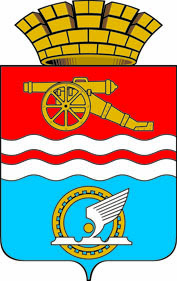 СВЕРДЛОВСКАЯ ОБЛАСТЬАДМИНИСТРАЦИЯ КАМЕНСК-УРАЛЬСКОГО ГОРОДСКОГО ОКРУГАПОСТАНОВЛЕНИЕот 25.08.2020  № 597Об утверждении форм справок обучающихся в государственных общеобразовательных учреждениях для предоставления дополнительных мер социальной поддержки в области транспортного обслуживанияВ соответствии с пунктом 14 Порядка предоставления субсидий из бюджета муниципального образования город Каменск-Уральский юридическим лицам и индивидуальным предпринимателям, осуществляющим регулярные пассажирские перевозки транспортом общего пользования, утвержденного постановлением Администрации города Каменска-Уральского от 06.12.2018   № 1046, и Реестром муниципальных маршрутов регулярных перевозок в муниципальном образовании город Каменск-Уральский, утвержденным постановлением Администрации города Каменска-Уральского от 28.12.2015   № 1877, Администрация Каменск-Уральского городского округаПОСТАНОВЛЯЕТ:1. Утвердить форму справки обучающегося, проживающего на отдаленной территории Каменск-Уральского городского округа, подтверждающей право бесплатного проезда в транспорте общего пользования, осуществляющем регулярные пассажирские перевозки по маршрутам, включенным в Реестр муниципальных маршрутов регулярных перевозок в муниципальном образовании город Каменск-Уральский, ООО «Пассажирские автотранспортные перевозки-2» (прилагается).2. Утвердить формы справок обучающегося, проживающего на отдаленной территории Каменск-Уральского городского округа, подтверждающих право бесплатного проезда в транспорте общего пользования, осуществляющем регулярные пассажирские перевозки по маршрутам, включенным в Реестр муниципальных маршрутов регулярных перевозок в муниципальном образовании город Каменск-Уральский, ООО «Экспресс-Сити» (прилагаются).3. Разместить настоящее постановление на официальном сайте муниципального образования.4. Контроль исполнения настоящего постановления возложить на заместителя главы Администрации городского округа Нестерова Д.Н. Глава 
Каменск-Уральского городского округа					  А.В. ШмыковУтверждена 
постановлением Администрации Каменска-Уральского городского округа от 25.08.2020  № 597«Об утверждении форм справок обучающихся в государственных общеобразовательных учреждениях для предоставления дополнительных мер социальной поддержки в области транспортного обслуживания»Форма справки обучающегося, проживающего на отдаленной территории муниципального образования город Каменск-Уральский, подтверждающей право бесплатного проезда в транспорте общего пользования, осуществляющем регулярные пассажирские перевозки по маршрутам, включенным в Реестр муниципальных маршрутов регулярных перевозок в муниципальном образовании город Каменск-Уральский, ООО «Пассажирские автотранспортные перевозки-2»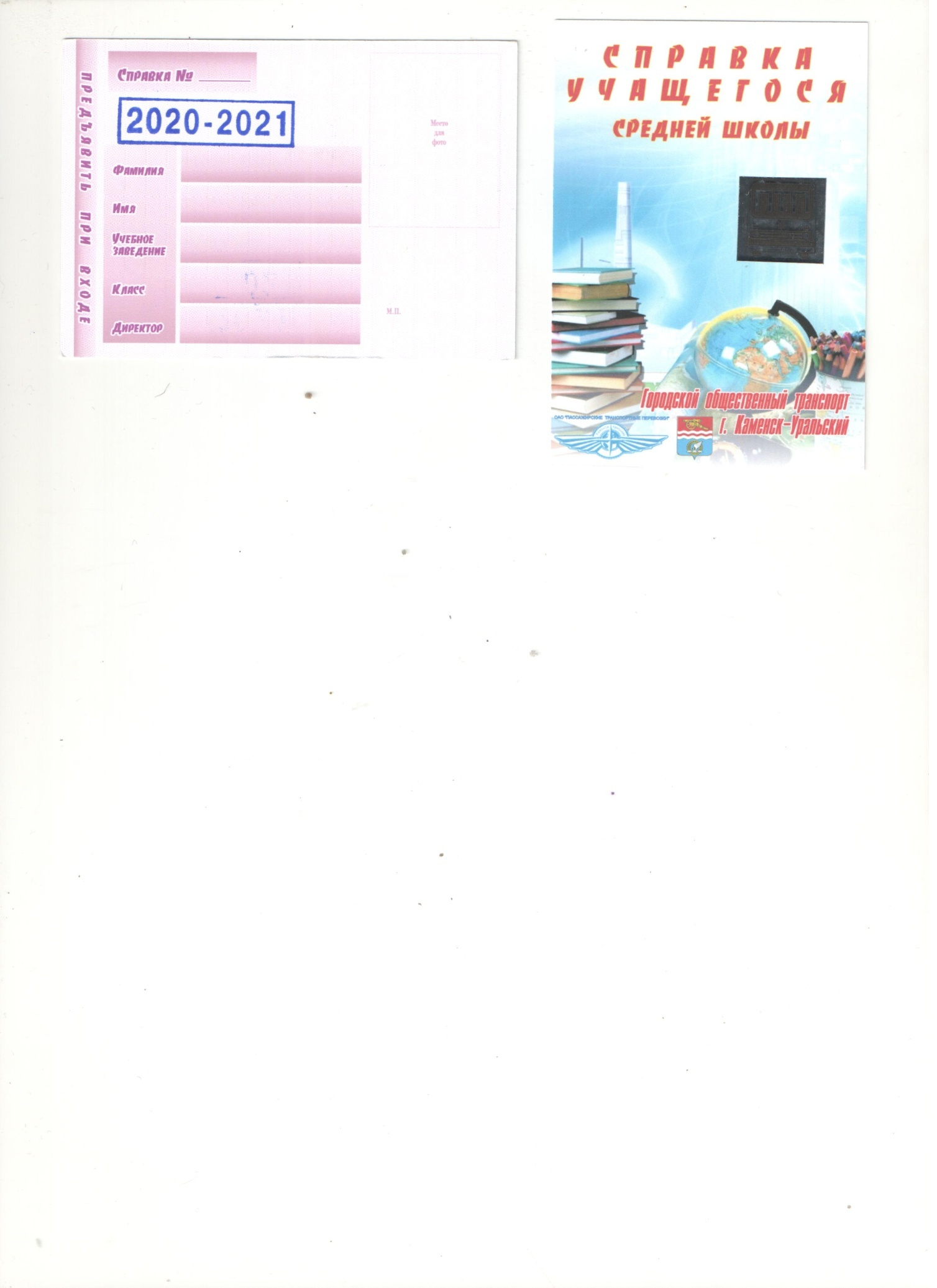 Утверждены 
постановлением Администрации Каменска-Уральского городского округа от 25.08.2020 № 597«Об утверждении форм справок обучающихся в государственных общеобразовательных учреждениях для предоставления дополнительных мер социальной поддержки в области транспортного обслуживания»Формы справок обучающегося, проживающего на отдаленной территории муниципального образования город Каменск-Уральский, подтверждающих право бесплатного проезда в транспорте общего пользования, осуществляющем регулярные пассажирские перевозки по маршрутам, включенным в Реестр муниципальных маршрутов регулярных перевозок в муниципальном образовании город Каменск-Уральский, ООО «Экспресс-Сити» 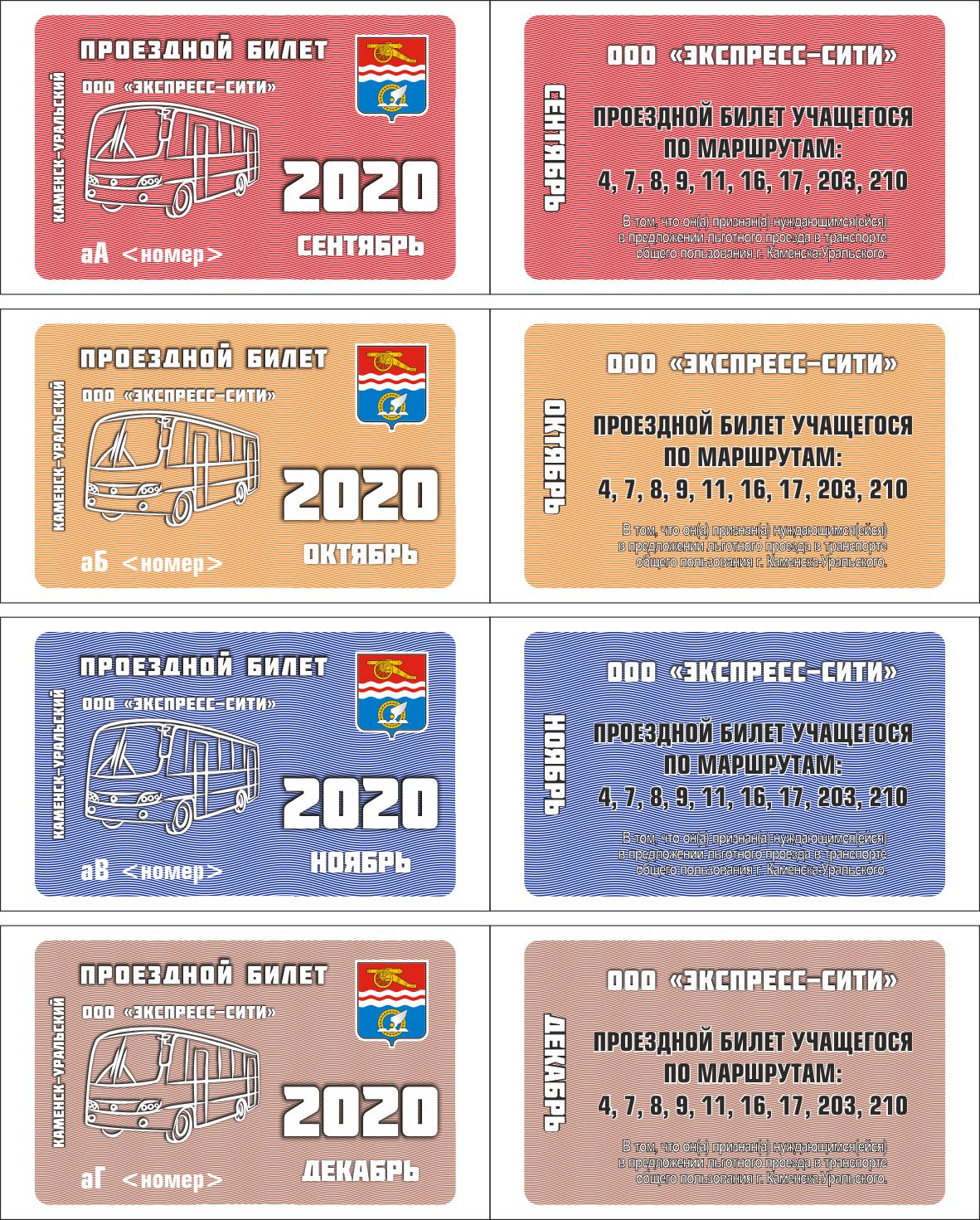 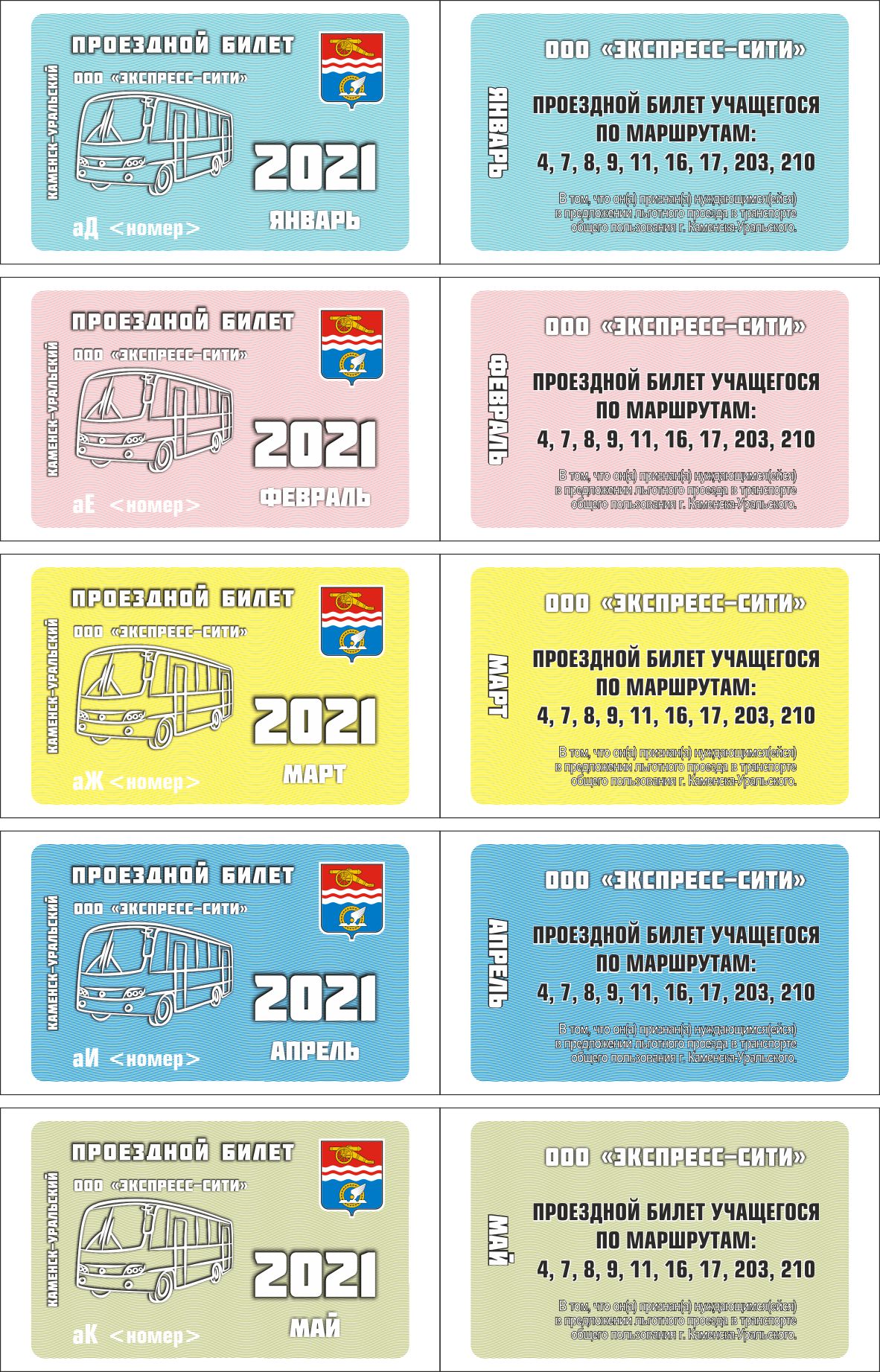 